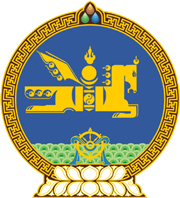 МОНГОЛ  УЛСЫН  ХУУЛЬ2018 оны 02 сарын 02 өдөр				                       Төрийн ордон, Улаанбаатар хотНИЙГМИЙН ДААТГАЛЫН САНГААС ОЛГОХ ТЭТГЭВЭР, ТЭТГЭМЖИЙН ТУХАЙ ХУУЛЬД НЭМЭЛТ, ӨӨРЧЛӨЛТ ОРУУЛАХ ТУХАЙ	1 дүгээр зүйл.Нийгмийн даатгалын сангаас олгох тэтгэвэр, тэтгэмжийн тухай хуулийн 4 дүгээр зүйлийн 1 дэх хэсгийн “60 нас хүрсэн” гэсний дараа “эрэгтэй, 55 нас хүрсэн эмэгтэй” гэж нэмсүгэй. 	2 дугаар зүйл.Нийгмийн даатгалын сангаас олгох тэтгэвэр, тэтгэмжийн тухай хуулийн 4 дүгээр зүйлийн 2 дахь хэсгийн “55” гэснийг “50” гэж, мөн зүйлийн 3 дахь хэсгийн 1 дэх заалтын “55 нас хүрсэн бол” гэснийг  “50 нас хүрсэн бол өөрийн хүсэлтээр” гэж, мөн хэсгийн 2 дахь заалтын “эрэгтэй 55 нас” гэснийг “эрэгтэй 50 нас” гэж, “эмэгтэй 50 нас хүрсэн бол” гэснийг “эмэгтэй 45 нас хүрсэн бол тус тус өөрийн хүсэлтээр” гэж, 22 дугаар зүйлийн 1, 2 дахь хэсгийн “5” гэснийг “7” гэж, мөн зүйлийн 1 дэх хэсгийн 1 дэх заалтын “таван” гэснийг “долоон” гэж, 2 дахь заалтын “таван” гэснийг “долоон” гэж, “60-д хуваана” гэснийг “84-д хуваана.” гэж тус тус өөрчилсүгэй. 3 дугаар зүйл.Энэ хуулийг 2018 оны 02 дугаар сарын 15-ны өдрөөс эхлэн дагаж мөрдөнө.	МОНГОЛ УЛСЫН 	ИХ ХУРЛЫН ДАРГА					       М.ЭНХБОЛД